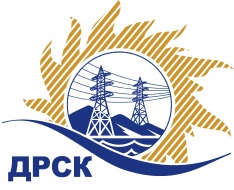 Акционерное Общество«Дальневосточная распределительная сетевая  компания»    (АО «ДРСК»)Протокол № 588/УКС-ВПзаседания закупочной комиссии по выбору победителей по закрытому электронному запросу цен на право заключения договора закупка закупке 90лот 7 «Мероприятия по технологическому присоединению потребителей  к сетям 10/0,4 кВ филиала "ЭС ЕАО"» (57 заявителей)Форма голосования членов Закупочной комиссии: очно-заочная.ПРИСУТСТВОВАЛИ: члены постоянно действующей Закупочной комиссии 2 уровня. ВОПРОСЫ, ВЫНОСИМЫЕ НА РАССМОТРЕНИЕ ЗАКУПОЧНОЙ КОМИССИИ: О рассмотрении результатов оценки предложений Участников.О признании предложений соответствующими условиям закупки.О ранжировке предложений. О выборе победителя запроса цен.РЕШИЛИ:По вопросу № 1Признать объем полученной информации достаточным для принятия решения.Утвердить цены, полученные на момент срока окончания приема предложений участников запроса цен.По вопросу № 2Признать предложения ООО "ЭНЕРГОСИСТЕМА АМУР" (675000, Россия, Амурская обл., г. Благовещенск, ул. Забурхановская, д. 102, оф. 2, 3), ООО "Сельэлектрострой" (679015, Россия, Еврейская автономная обл., г. Биробиджан, ул. Советская, д. 127 В) соответствующими условиям запроса цен и принять их к дальнейшему рассмотрению.По вопросу № 3Утвердить итоговую ранжировку предложенийПо вопросу № 4Признать победителем запроса цен лот 7  - «Мероприятия по технологическому присоединению потребителей  к сетям 10/0,4 кВ филиала "ЭС ЕАО"» (57 заявителей) участника, занявшего первое место в итоговой ранжировке по степени предпочтительности для  заказчика: ООО "ЭНЕРГОСИСТЕМА АМУР" (675000, Россия, Амурская обл., г. Благовещенск, ул. Забурхановская, д. 102, оф. 2, 3) на условиях: стоимость предложения 6 608 596,00 руб. без учета НДС  (7 798 143,28 руб. с учетом НДС)  Срок выполнения работ: с момента заключения договора до 30 сентября 2015 г. Условия оплаты: Без аванса, в течение 30 (тридцати) дней следующих за месяцем в котором выполнены работы, после подписания справки о стоимости выполненных работ КС-3. Гарантийные обязательства: Гарантия на своевременное и качественное выполнение работ, а также на устранение дефектов, возникших по подрядчика составляет 60 (шестьдесят) месяцев со дня подписания акт сдачи-приемки. Предложение имеет правовой статус оферты и действует в течение 120 дней, со дня, следующего за днем проведения процедуры вскрытия поступивших на закупку конвертов с Предложениями.г. Благовещенск                                        «17» августа  2015 года №Наименование участника и его адресОбщая цена заявки на участие в закрытом запросе цен1ООО "ЭНЕРГОСИСТЕМА АМУР" (675000, Россия, Амурская обл., г. Благовещенск, ул. Забурхановская, д. 102, оф. 2, 3)Предложение: подано 04.08.2015 в 02:05
Цена: 6 608 596,00 руб. (цена без НДС)2ООО "Сельэлектрострой" (679015, Россия, Еврейская автономная обл., г. Биробиджан, ул. Советская, д. 127 В)Предложение: подано 03.08.2015 в 04:50
Цена: 6 608 912,00 руб. (цена без НДС)Место в итоговой ранжировкеНаименование и адрес участникаЦена предложения без НДС, руб.1 местоООО "ЭНЕРГОСИСТЕМА АМУР" (675000, Россия, Амурская обл., г. Благовещенск, ул. Забурхановская, д. 102, оф. 2, 3)6 608 596,002 местоООО "Сельэлектрострой" (679015, Россия, Еврейская автономная обл., г. Биробиджан, ул. Советская, д. 127 В)6 608 912,00Ответственный секретарь Закупочной комиссии:Моторина О.А.  _____________________________Технический секретарь Закупочной комиссии: Ирдуганова И.Н._______________________________